TREC/agility øvedag d. 22/4-2017 på Enggårdens Rideskole Har du lyst til at snuse lidt til bredde-aktiviteter, TREC og agility? Så er chancen her. Lørdag d. 22/4 stiller Storkøbenhavns Rideklub TREC og agility forhindringer op fra kl. 12 på Enggårdens Rideskole, Hede Enge 31, 2765 Smørum, så vi kan få øvet og hygget os.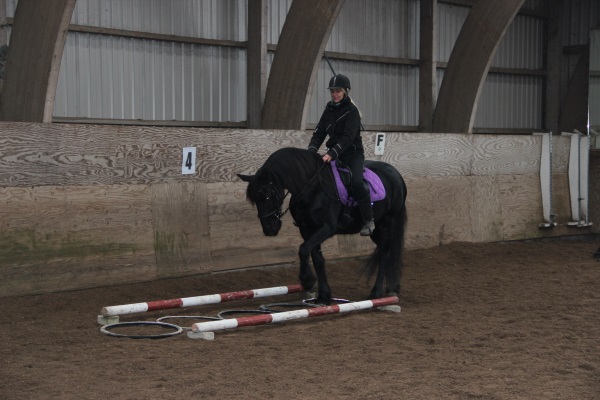 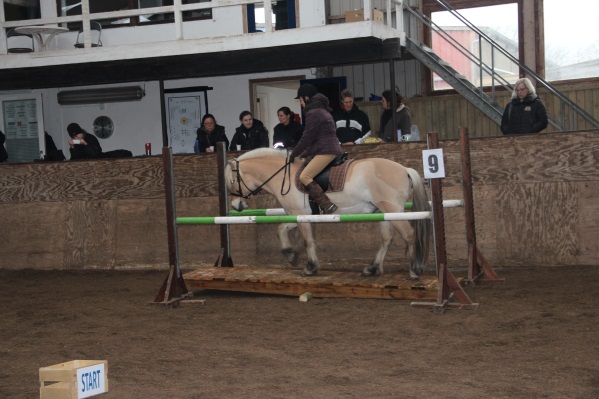 Vi laver hold af ca. 6 ryttere, som så har forhindringsbanen ca ½ time.Pris:	medlemmer: 	50 kr
	ikke-medlemmer: 	75 krTilmelding til bredde@skoer.dk senest mandag den 17/4.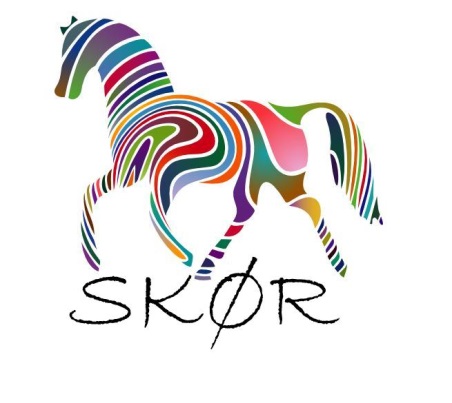 Mvh
Breddeudvalget
Storkøbenhavns Rideklub